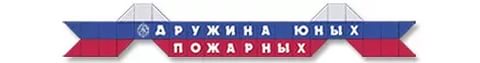 ЭМБЛЕМА ДРУЖИНЫ ЮНЫХ ПОЖАРНЫХ Филиала МКОУ СОШ №5 г.Алагира в  с.БИРАГЗАНГ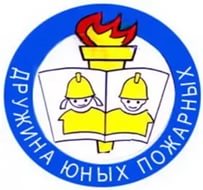 